 Деловодна информацияОбявление за поръчкаДиректива 2014/24/ЕС/ЗОП Раздел I: Възлагащ органI.1) Наименование и адреси 1 (моля, посочете всички възлагащи органи, които отговарят за процедурата)I.2) Съвместно възлаганеI.3) Комуникация I.4) Вид на възлагащия орган I.5) Основна дейност Раздел II: ПредметII.1) Обхват на обществената поръчка Раздел III: Правна, икономическа, финансова и техническа информация III.1) Условия за участиеIII.2) Условия във връзка с поръчката 2 Раздел IV:Процедура IV.1) ОписаниеIV.2) Административна информация  Раздел VI: Допълнителна информацияVI.1) Информация относно периодичното възлагане VI.2) Информация относно електронното възлагане VI.3) Допълнителна информация 2VI.4) Процедури по обжалване VI.5) Дата на изпращане на настоящото обявление: 30/11/2018 (дд/мм/гггг)Възлагащият орган/възложителят носи отговорност за гарантиране на спазване на законодателството на Европейския съюз и на всички приложими закониПартида на възложителя: 00638Поделение:Изходящ номер: С-5922 от дата: 30/11/2018 (дд/мм/гггг)Изходящ номер: С-5922 от дата: 30/11/2018 (дд/мм/гггг)Обявлението подлежи на публикуване в ОВ на ЕС:Съгласен съм с Общите условия на АОП за използване на услугата Електронен подател:Дата на изпращане на обявлението до ОВ на ЕС: 30/11/2018 (дд/мм/гггг)Дата на изпращане на обявлението до ОВ на ЕС: 30/11/2018 (дд/мм/гггг)Заведено в преписка: 00638-2018-0015 (nnnnn-yyyy-xxxx)Заведено в преписка: 00638-2018-0015 (nnnnn-yyyy-xxxx)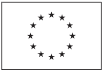 Притурка към Официален вестник на Европейския съюзИнформация и онлайн формуляри: http://simap.ted.europa.euОфициално наименование: Община СимеоновградОфициално наименование: Община СимеоновградОфициално наименование: Община СимеоновградНационален регистрационен номер: 000903729Пощенски адрес: пл. Шейновски №3Пощенски адрес: пл. Шейновски №3Пощенски адрес: пл. Шейновски №3Пощенски адрес: пл. Шейновски №3Град: Симеоновградкод NUTS: BG422Пощенски код: 6490Държава: БългарияЛице за контакт: Мими Дачева, Гергана ДимоваЛице за контакт: Мими Дачева, Гергана ДимоваЛице за контакт: Мими Дачева, Гергана ДимоваТелефон: +359 37812341Електронна поща: obshtina_simgrad@abv.bgЕлектронна поща: obshtina_simgrad@abv.bgЕлектронна поща: obshtina_simgrad@abv.bgФакс: +359 37812006Интернет адрес/иОсновен адрес: (URL) http://www.simeonovgrad.bg/Адрес на профила на купувача: (URL) http://www.simeonovgrad.bg/profilebuyerИнтернет адрес/иОсновен адрес: (URL) http://www.simeonovgrad.bg/Адрес на профила на купувача: (URL) http://www.simeonovgrad.bg/profilebuyerИнтернет адрес/иОсновен адрес: (URL) http://www.simeonovgrad.bg/Адрес на профила на купувача: (URL) http://www.simeonovgrad.bg/profilebuyerИнтернет адрес/иОсновен адрес: (URL) http://www.simeonovgrad.bg/Адрес на профила на купувача: (URL) http://www.simeonovgrad.bg/profilebuyerII.1.1) Наименование: „Изпълнение на строително – монтажни работи на обект: „Реконструкция и рехабилитация на участък от ул.“Йордан Йовков“ от о.т.146 до о.т.147 гр.Симеоновград”Референтен номер: 2II.1.2) Основен CPV код: 45233252      Допълнителен CPV код: 1 2II.1.2) Основен CPV код: 45233252      Допълнителен CPV код: 1 2II.1.4) Кратко описание: 
Предметът на поръчката обхваща строително-монтажни работи, свързани с рехабилитация и реконструкция на уличната мрежа, тротоари и съоръжения към тях . Обхватът на поръчката включва следната улица:
ул. .“Йордан Йовков“ от о.т.146 до о.т.147-180 л.м.II.1.4) Кратко описание: 
Предметът на поръчката обхваща строително-монтажни работи, свързани с рехабилитация и реконструкция на уличната мрежа, тротоари и съоръжения към тях . Обхватът на поръчката включва следната улица:
ул. .“Йордан Йовков“ от о.т.146 до о.т.147-180 л.м.II.1.5) Прогнозна обща стойност 2
Стойност, без да се включва ДДС: 90887.50      Валута: BGN
(за рамкови споразумения или динамични системи за покупки - прогнозна обща максимална стойност за цялата продължителност на рамковото споразумение или на динамичната система за покупки)II.1.5) Прогнозна обща стойност 2
Стойност, без да се включва ДДС: 90887.50      Валута: BGN
(за рамкови споразумения или динамични системи за покупки - прогнозна обща максимална стойност за цялата продължителност на рамковото споразумение или на динамичната система за покупки)II.1.6) Информация относно обособените позицииII.1.6) Информация относно обособените позицииII.2) Описание 1II.2) Описание 1III.1.1) Годност за упражняване на професионалната дейност, включително изисквания във връзка с вписването в професионални или търговски регистри 
Списък и кратко описание на условията: 
Участникът трябва да е вписан в Централния професионален регистър на строителя, за изпълнение на строежи втора група, четвърта категория, съгласно Правилника за реда за вписване и водене на Централния професионален регистър на строителя, а ако е чуждестранно физическо или юридическо лице, същото да има право (съгласно националното му законодателство и при условията на взаимно признаване) да изпълни предмета на поръчката.
ДОКАЗВАНЕ: При подаване на офертата участникът декларира съответствие с изискването, като посочва в Част IV, раздел А, т. 1) от ЕЕДОП групата и категорията на строителните обекти, за които е вписан в Централния професионален регистър на строителя, както и номера на Удостоверението за вписване и дата на валидност, а за чуждестранни лица аналогична информация за съответен еквивалентен документ удостоверяващ правото на съответното лице (съгласно националното му законодателство) да изпълни предмета на поръчката.
При условията начл. 67, ал. 5 от ЗОП възложителят може да изиска документи, чрез които се доказва декларираната в ЕЕДОП информация - копие на валидно удостоверение за вписване в Централния професионален регистър на строителя или еквивалентен документ за чуждестранните участници, удостоверяващ правото на съответното лице (съгласно националното му законодателство) да изпълни предмета на поръчката.
При условията на чл. 67, ал. 6 от ЗОП,преди сключване на договора, определения изпълнител представя документите по предходното изречение (ако не са били представени по реда на чл. 67, ал. 5 от ЗОП). В случай че определения изпълнител е чуждестранен участник, той трябва да представи документ, с който да докаже, че има право да изпълнява възлаганата дейност в Република България, вкл. че е извършил регистрация в Централния професионален регистър на строителя (ЦПРС) за строежи от съответната група и категория.
При участие на обединения, които не са юридически лица, съответствието с критерия за подбор се доказва от всяко от лицата, включени в обединението, които ще изпълняват строителни дейности, съобразно разпределението на участието на лицата при изпълнение на дейностите, предвидено в договора за създаване на обединение.III.1.2) Икономическо и финансово състояние 
Критерии за подбор, както е указано в документацията за обществената поръчка: НЕ 
Списък и кратко описание на критериите за подбор: 
1. При подаване на офертата участникът декларира съответствие с поставеното изискване по т.1, като попълва част IV, раздел Б, т.2a) от ЕЕДОП.
При условията на чл. 67, ал. 5 от ЗОП възложителят може да изиска документи, чрез които се доказва декларираната в ЕЕДОП информация: Справка за оборота от строително- монтажни работи за последните 3 (три) приключили финансови години, в зависимост от датата на която участникът е учреден или е започнал дейността си. При условията на чл. 67, ал. 6 от ЗОП, преди сключване на договора, определения изпълнител представя документите по предходното изречение (ако не са били представени по реда на чл. 67, ал. 5 от ЗОП).
При участие на обединения, които не са юридически лица, съответствието с критерия за подбор се доказва от обединението участник като цяло.
2. При подаване на офертата участникът декларира съответствие с поставеното изискване по т.2, като попълва в част IV, раздел Б, т.5) от ЕЕДОП, като посочи застрахователната сума на сключената застраховка „Професионална отговорност“, както и номер и валидност на същата.
При условията на чл. 67, ал. 5 от ЗОП възложителят може да изиска документи, чрез които се доказва декларираната в ЕЕДОП информация - копие на документи доказващ наличие на застраховка “Професионална отговорност”. При условията на чл. 67, ал. 6 от ЗОП, преди сключване на договора, определения изпълнител представя документите по предходното изречение (ако не са били представени по реда на чл. 67, ал. 5 от ЗОП).
При участие на обединения, които не са юридически лица, съответствието с критерия за подбор се доказва от всяко от лицата, включени в обединението, които ще изпълняват строителни дейности, съобразно разпределението на участието на лицата при изпълнение на дейностите, предвидено в договора за създаване на обединение.
Забележка: Когато по основателна причина участник не е в състояние да представи поисканите от възложителя документи, той може да докаже своето икономическо и финансово състояние с помощта на всеки друг документ, който възложителят приеме за подходящ. 
Изисквано минимално/ни ниво/а:2 
1. Участникът трябва да е реализирал оборот от строително-монтажни работи, през последните 3 (три) приключили финансови години в зависимост от датата, на която участникът е създаден или е започнал дейността си, в размер не по-малък от прогнозната стойност на обществената поръчка. За участник – чуждестранно лице оборотът се изчислява по официалния курс на БНБ за съответната валута в лева към датата на подаване на офертата.
2. Участникът трябва да има валидна застраховка „Професионална отговорност в строителството” съгласно чл. 171, ал. 1 от ЗУТ с минимална застрахователна сума, съгласно чл. 5, ал. 2 от Наредбата за условията и реда за задължително застраховане в проектирането и строителство за категорията строителство, съобразно строежа – предмет на поръчката или еквивалентна за участник – чуждестранно лице съгласно законодателство на държавата в която е установен.III.1.3) Технически и професионални възможности 
Критерии за подбор, както е указано в документацията за обществената поръчка: НЕ 
Списък и кратко описание на критериите за подбор: 
1. При подаване на офертата участникът декларира съответствие с поставеното изискване по т.1, чрез попълване на Част IV, раздел В, т. 1а) от ЕЕДОП като предостави и информация за стойността, датата, на която е приключило изпълнението, мястото, вида и обема на строителството.
При условията на чл. 67, ал. 5 от ЗОП възложителят може да изиска документи, чрез които се доказва декларираната в ЕЕДОП информация - Списък на строителството, идентично или сходно с предмета на поръчката, изпълнено през последните 5 години, считано от датата на подаване на офертите с приложени към него копия на удостоверения за добро изпълнение на посоченото строителство, които да съдържат стойността, датата, на която е приключило изпълнението, мястото, вида и обема, както и дали е изпълнено в съответствие с нормативните изисквания.При условията на чл. 67, ал. 6 от ЗОП, преди сключване на договора, определения изпълнител представя документите по предходното изречение (ако не са били представени по реда на чл. 67, ал. 5 от ЗОП).
При участие на обединения, които не са юридически лица, съответствието с критерия за подбор се доказва от обединението участник като цяло.
2. При подаване на офертата участникът декларира съответствие с поставеното изискване по т.2 чрез представяне на ЕЕДОП, като посочи информация за специалистите, които ще изпълняват обществената поръчка, в това число:
- Специалист/експерт (трите имена и позиция (длъжност), която ще заема лицето при изпълнение на обществената поръчка);
- Образование (степен, специалност, година на дипломиране, № на диплома, учебно заведение);
- Професионална квалификация (направление, година на придобиване, № на издадения документ, издател);
- Професионален опит (месторабота, период, длъжност, основни функции, участие в проекти/обекти сходни с предмета на поръчката).
Информацията за лицата от екипа, който са служители на участника, се попълва в Част IV, раздел буква В, т. 6) от ЕЕДОП.
Информацията за лицата, който не са служители на участника, се попълва в Част IV, раздел буква В, т. 2) от ЕЕДОП.
При условията на чл. 67, ал. 5 от ЗОП възложителят може да изиска документи, чрез които се доказва декларираната в ЕЕДОП информация - Списък на членовете на ръководния състав, които ще отговарят за изпълнението, в който е посочена професионална компетентност на лицата. При условията на чл. 67, ал. 6 от ЗОП, преди сключване на договора, определения изпълнител представя документите по предходното изречение (ако не са били представени по реда на чл. 67, ал. 5 от ЗОП).
При участие на обединения, които не са юридически лица, съответствието с критерия за подбор се доказва от обединението участник като цяло. 
Изисквано минимално/ни ниво/а:2 
1. През последните 5 /пет/ години, считано от датата на подаване на офертата, участникът трябва да е изпълнил строително-монтажни работи, идентични или сходни с предмета на поръчката. Под „СМР идентични или сходни с предмета на поръчката“ следва да се разбира изпълнение на строително-монтажни работи в областта на изграждане и/или реконструкция и/или рехабилитация на пътна и/или улична мрежа с обща дължина минимум 180 л.м.
2. Участникът трябва да разполага с екип от следните технически лица за изпълнение на поръчката:
- Ръководител на обекта (1 бр.) – да притежава висше образование, специалност „Пътно строителство” или еквивалентна, професионален опит от минимум 5 (пет) години и участие, като „ръководител или зам. ръководител на обект” на минимум 1 обект с предмет, сходен на предмета на обществената поръчка;
- Технически ръководител (1 бр.) – лице, отговарящо на изискванията на чл. 163а от ЗУТ, притежаващо професионален опит от минимум 3 (три) години и участие като „технически ръководител” на минимум 1 обект с предмет, сходен на предмета на обществената поръчка;
- Експерт по контрол на качеството (1 бр.) – да притежава валидно удостоверение/сертификат за контрол на качеството или еквивалент;
- Експерт по безопасност и здраве (КБЗ) (1 бр.) – да притежава валидно удостоверение за Длъжностно лице по безопасност и здраве в строителството, съгласно Наредба № РД-07-2 от 16.12.2009 г. за условията и реда за провеждането на периодично обучение и инструктаж на работниците и служителите по правилата за осигуряване на здравословни и безопасни условия на труд или еквивалент.
Под обект с предмет, сходен на предмета на обществената поръчка следва да се разбира строително-монтажни работи в областта на изграждане и/или реконструкция и/или рехабилитация на пътна и/или улична мрежа.
Забележка: Участникът трябва да предложи различни лица за всяка една длъжност от екипа за изпълнение.III.1.5) Информация относно запазени поръчки 2
Поръчката е запазена за защитени предприятия и икономически оператори, насочени към социална и професионална интеграция на лица с увреждания или лица в неравностойно положение: НЕ 
Изпълнението на поръчката е ограничено в рамките на програми за създаване на защитени работни места: НЕIII.2.1) Информация относно определена професия (само за поръчки за услуги)
Изпълненито на поръчката е ограничено до определена професия: НЕ
Позоваване на приложимата законова, подзаконова или административна разпоредба: III.2.2) Условия за изпълнение на поръчката: 
1.При подписване на договора избрания изпълнител представя документ за внесена гаранция за изпълнение под формата на парична сума, оригинал на неотменяема банкова гаранция или валидна застрахователна полица в размер на 3 % от стойността на договора без ДДС.
2.1). Авансово плащане: предвижда се извършване на авансово плащане в размер до 50 % (петдесет на сто) от стойността на договора. Плащането се извършва в 30 (тридесет) дневен срок от сключване на договора.
2). Окончателно плащане: в размер, равен на реално изпълнените дейности съгласно КСС , след приспадане на авансовото плащане в срок до 30 (тридесет) календарни дни, представен констативен акт за установяване годността за приемане на строежа (приложение № 15) и предоставяне на фактура в оригинал.
Договорената цена е окончателна и не подлежи на актуализация за срока на договора за обществена поръчка, освен при условията и по реда, определени в договора и в съответствие с чл. 116 от ЗОП.III.2.3) Информация относно персонала, който отговаря за изпълнението на поръчката
Задължение за посочване на имената и професионалните квалификации на персонала, който отговаря за изпълнението на поръчката: ДАIV.1.3) Информация относно рамково споразмение или динамична система за покупкиIV.1.4) Информация относно намаляване на броя на решенията или офертите по време на договарянето или на диалогаПрилагане на поетапна процедура за постепенно намаляване на броя на обсъжданите решения или на договаряните оферти: НЕIV.1.5) Информация относно договаряне (само за състезателни процедури с договаряне)Възлагащият орган си запазва правото да възложи поръчката въз основа на първоначалните оферти, без да провежда преговори: НЕIV.1.6) Информация относно електронния търгЩе се използва електронен търг: НЕ
Допълнителна информация относно електронния търг: IV.1.8) Информация относно Споразумението за държавни поръчки (GPA)IV.2.1) Предишна публикация относно тази процедура 2Номер на обявлението в ОВ на ЕС: 
(Едно от следните: Обявление за предварителна информация; Обявление на профила на купувача)
Номер на обявлението в РОП:IV.2.2) Срок за получаване на оферти или на заявления за участиеДата: 07/01/2019 (дд/мм/гггг)   Местно време: 17:00 (чч:мм)IV.2.3) Прогнозна дата на изпращане на покани за търг или за участие на избраните кандидати 4Дата:    IV.2.4) Езици, на които могат да бъдат подадени офертите или заявленията за участие: 1  BGIV.2.6) Минимален срок, през който оферентът е обвързан от офертатаОфертата трябва да бъде валидна до: 
или Продължителност в месеци: 6(от датата, която е посочена за дата на получаване на офертата)IV.2.7) Условия за отваряне на офертитеДата: 08/01/2019 (дд/мм/гггг)   Местно време: 14:00 (чч:мм)
Място: 
зала №14, етаж 2, в сградата на Община Симеоновград, пл.Шейновски №3
Информация относно упълномощените лица и процедурата на отваряне: 
Получените оферти се отварят на публично заседание, на което могат да присъстват участниците в процедурата или техни упълномощени представители, както и представители на средствата за масово осведомяване.Това представялява периодично повтаряща се поръчка:
Прогнозни срокове за публикуването на следващи обявления: 2 Ще се прилага електронно поръчване: НЕ
Ще се използва електронно фактуриране: НЕ
Ще се приема електронно заплащане: НЕИЗИСКВАНИЯ КЪМ УЧАСТНИЦИТЕ:
1. Възложителят отстранява от участие в процедурата, участник за когото са налице или са възникнали преди или по време на процедурата основанията за отстраняване по чл. 54, ал. 1, т. 1-7 и чл. 55, ал. 1, т. 1 и т.5 от ЗОП, условията по чл.107 от ЗОП,както и обстоятелствата по чл. 3,т. 8 от ЗИФОДРЮПДРС.
2. Основанията по чл. 54, ал. 1, т. 1, 2 и 7 се отнасят за лицата, които представляват участника, членовете на управителни и надзорни органи и за др. лица, които имат правомощия да упражняват контрол при вземането на решения от тези органи.
3. В случай че участникът е обединение от физически и/или юридически лица основанията за отстраняване по чл. 54, ал. 1, т. 1-7 и чл. 55, ал. 1, т. 1 и т.5 от ЗОП се прилагат за всеки член на обединението. Когато участникът предвижда участието на подизпълнители или ще използва ресурсите на трети лица, основанията се прилагат и за тях.
4. При подаване на оферта участникът декларира липсата на осн. за отстраняване и съотв. с критериите за подбор, чрез представяне на ЕЕДОП. В ЕЕДОП се предоставя съответната инфо., изисквана от Възложителя, и се посочват националните бази данни, в които се съдържат декларираните обстоятелства, или компетентните органи, които съгласно законодателството на държавата, в която участникът е установен, са длъжни да предоставят инфо.
5. В случай, че участникът предвижда участието на подизпълнители при изпълнение на поръчката те трябва да отговарят на критериите за подбор съобразно вида и дела от поръчката, които ще изпълняват.
6. Когато участникът се позовава на капацитета на трети лица, по отношение на критериите, свързани с икономическото и/или финансово състояние и/или техническите способности и/или професионалната компетентност, третите лица трябва да отговарят на съответните критерии за подбор, за доказването на които участникът се позовава на техния капацитет.
7. Когато участникът е посочил, че ще използва подизпълнители или капацитета на трети лица за доказване на съответствието с критериите за подбор, за всяко от тези лица се представя отделен ЕЕДОП.
8. В случай, че участникът е обединение, което не е юридическо лице ЕЕДОП се представя за всяко физическо и/или юридическо лице, включено в състава на обединението.
9. При подаване на офертата участниците задължително предоставят ЕЕДОП в електронен вид, като той трябва да бъде цифрово подписан и приложен на подходящ оптичен носител към пакета документи за участие в процедурата. Форматът, в който се предоставя документът не следва да позволява редактиране на неговото съдържание.VI.4.1) Орган, който отговаря за процедурите по обжалванеVI.4.2) Орган, който отговаря за процедурите по медиация 2VI.4.3) Подаване на жалби
Точна информация относно краен срок/крайни срокове за подаване на жалби: 
Жалба може да се подава в 10-дневен срок от изтичането на срока по чл. 100, ал. 3 от ЗОП срещу решението за откриване на процедурата, съгласно разпоредбата на чл. 197, ал. 1, т. 1 от ЗОП.VI.4.4) Служба, от която може да бъде получена информация относно подаването на жалби 21моля, повторете, колкото пъти е необходимо2в приложимите случаи3моля, повторете, колкото пъти е необходимо, ако това обявление е само за предварителна информация4ако тази информация е известна5моля, представете тази информация, ако обявлението е покана за участие в състезателна процедура6доколкото информацията е вече известна7задължителна информация, която не се публикува8информация по избор9моля, представете тази информация само ако обявлението е за предварителна информация10моля, представете тази информация само ако обявлението е обявление за възлагане11само ако обявлението се отнася до квалификационна система12моля, представете тази информация тук или в поканата за потвърждаване на интерес, ако обявлението е покана за участие в състезателна процедура или има за цел намаляване на срока за получаване на оферти13моля, представете тази информация тук или в поканата за потвърждаване на оферти или за договаряне, ако обявлението е покана за участие в състезателна процедура14ако това е за предварителна информация, използвано като покана за участите в състезателна процедура - моля, представете тази информация, ако тя вече е известна15моля, представете тази информация тук или, ако е приложимо, в поканата за подаване на оферти1617задължителна информация, ако това е обявление за възлагане18само ако обявлението не се отнася до квалификационна система19ако обявлението има за цел намаляване на срока за получаване на оферти20може да бъде присъдена значимост вместо тежест21може да бъде присъдена значимост вместо тежест; ако цената е единственият критерий за възлагане, тежестта не се използва